St. Martin de Porres N.S.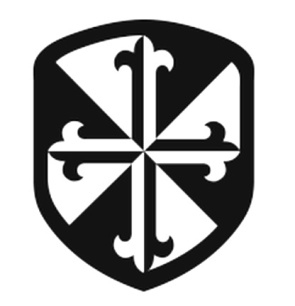 Principal: Ms. Valerie O’LoughlinHeatherview Lawn, Aylesbury, D24HF54Roll No. 19617WAPPLICATION FOR ENROLMENT TO ASD CLASS FOR THE SCHOOL YEAR 2023/2024 The child’s birth certificate, baptismal certificate (a copy of both will do), proof of address all other relevant documentation must be supplied with this application.Applications to be returned by: 27th January 2023	 Places will be offered by:10th February 2023FOR OFFICE USE ONLYApplication for ASD Class: CHECKLISTTo facilitate the application process, please refer to the school’s Admission Policy and the tick the boxes below, if applicable.My child has a diagnostic report with recommendation		for a special class in a mainstream school, issued within the last 2 years. (Please provide a copy of report)My child has a diagnosis of ASD made using the			DSM-V or ICD-10 criteria. (Please provide a copy of report)My child has a general learning disability within			 the mild range. (Please provide a copy of report)				My child is currently enrolled in a mainstream class		in St Martin de Porres NS.		My child has siblings currently enrolled in				St Martin de Porres NS.			I live within a 2-mile radius of St Martin de Porres NS.		None of the above applies for my child’s application		This is an application form only and does not constitute an offer of a place for pupils with Autism Spectrum Disorder. PLEASE PRINT IN BLOCK CAPITALSThis is an application form only and does not constitute an offer of a place for pupils with Autism Spectrum Disorder. PLEASE PRINT IN BLOCK CAPITALSThis is an application form only and does not constitute an offer of a place for pupils with Autism Spectrum Disorder. PLEASE PRINT IN BLOCK CAPITALSThis is an application form only and does not constitute an offer of a place for pupils with Autism Spectrum Disorder. PLEASE PRINT IN BLOCK CAPITALSThis is an application form only and does not constitute an offer of a place for pupils with Autism Spectrum Disorder. PLEASE PRINT IN BLOCK CAPITALSThis is an application form only and does not constitute an offer of a place for pupils with Autism Spectrum Disorder. PLEASE PRINT IN BLOCK CAPITALSYEAR FOR ADMISSIONCLASSPUPIL’S FIRST NAMEPUPIL’S SURNAMEDATE OF BIRTHPPSMALEFEMALEADDRESS:(PRIMARY RESIDENCE)EIRCODEEIRCODEPARENT 1 NAMEPARENT 2 NAMETELEPHONE NUMBERHOMEMOBILEPARENT 1:PARENT 2:MOBILEPARENT 1:PARENT 2:EMAIL ADDRESSEMAIL ADDRESSILLNESSES/ALLERGIESNAME & ADDRESS OF PREVIOUS SCHOOL /      PRE-SCHOOLSIBLING(S) IN SCHOOL(BROTHER/SISTER)NAME/CLASS OF SIBLINGAll of the information you provide on this Application Form is taken in good faith. If it is found that any of the information is incorrect, misleading or incomplete, the application will be rendered invalid. We reserve the right to use any necessary means to verify proof of primary residence.Date received:Signed (received by):Birth & Baptismal certificateYES / NOReports EnclosedYES / NOOfficeOfficeAdditional Information:Additional Information: